Piątek 16.04.21r.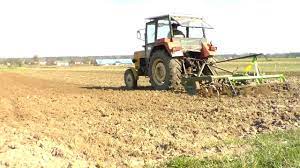 Temat kompleksowy na ten tydzień to „Wiosna na wsi”   Temat dnia: „Wiosenne prace na wsi”.Zajęcia nr1.1. Rozmowa na temat wiosennych prac na wsi na podstawie ilustracji w Kartach pracy, cz. 4, s. 10.(fioletowa) Oglądanie strony gazety ze zdjęciami przedstawiającymi prace na wsi. Określanie, co to za prace.Rysowanie w każdym kolejnym polu o jedną łopatę więcej niż w poprzednim. Pole Na polach rozpoczęły się prace: orka, bronowanie kultywatorami gleby oraz jej wałowanie, a następnie siew i sadzenie roślin. − Dawniej nie było traktorów. Co wykorzystywano do prac polowych? − Co robią ludzie w ogródkach? Co jest im potrzebne do pracy? Sad W sadzie wiosną (w marcu) właściciele przycinają gałęzie drzew i krzewów, opryskują drzewa, bielą wapnem ich pnie. − Dlaczego są wykonywane takie prace? Zwierzęta wiejskie Rolnicy przez cały rok codziennie muszą dbać o zwierzęta. Np. krowy muszą być dojone kilka razy dziennie. − Czy praca rolnika jest łatwa?Rysowanie w każdym kolejnym polu o jedną łopatę więcej niż w poprzednim.2.Rysowanie w każdym kolejnym polu o jedną łopatę więcej niż w poprzednim – praca w Kartach pracy, cz. 4, s. 10.(fioletowa)  na dole strony.3. Obejrzyj filmiki:  https://www.youtube.com/watch?v=HfNn2PPhfm0 , a rodzic przeczyta Ci i opowie jakie  narzędzi są potrzebne. Możesz też obejrzeć  dodatkowy filmik:https://www.youtube.com/watch?v=I6EGdIPn8Lg&t=204s4. Wykonaj zadania  w Kartach pracy, cz. 4, s. 11 (fioletowa). Rysowanie narzędzi ogrodniczych po śladach. Czytanie  samodzielnie ich nazw. Łączenie rysunków z nazwami. Rysowanie w każdym kolejnym polu o jedne grabie mniej niż w poprzednim.Zajęcie nr2. Utrwalenie poznanej litery.1.Czy pamiętacie jaką literę w tym tygodniu poznaliśmy…., czy ona jest samogłoska czy spółgłoską? 2. Obejrzyjcie filmik: https://www.youtube.com/watch?v=XD4BK0YvmYE3.Narysuj czarnym flamastrem 5 małych i 5 dużych liter Ż, ż na kartce „ w rozsypce”( t.j. w dowolnych miejscach na kartce.  Wyczarujcie z nich różne rzeczy, dorysowując kolorowymi flamastrami brakujące elementy. Znacie tą zabawę, już nie raz czarowaliśmy z liter i liczb. Ciekawe co dzisiaj uda  się Wam wyczarować?4. Odczytajcie jak gospodarz nazwał swoje krówki:ŻaŻeŻuŻiŻy, a konie:AżEżUżIżYi               Śmiesznie? Czy coś zauważyliście?5.   Otwórzcie teraz swoją zieloną książkę tam gdzie jest tekst przy literce ” ż” str 64- przeczytajcie sylaby na zielonym pasku….. coś Ci przypominają?6.  Pod sylabami jest tekst – już go pewnie przeczytałeś?   Wskaż ostatnie zdanie w tym tekście. Rodzic  będzie je powoli czytał sylabami, a Ty podkreślaj ołówkiem te sylaby. Już to robiliśmy, poradzisz sobie, powoli……..i co wiesz o żubrach?Obejrzyj filmik: https://www.youtube.com/watch?v=pGbVrHNm-p8Sówki widzimy się w poniedziałek, w przedszkolu.Pamiętajcie zabrać karty pracy: Karty pracy, cz. 4 (fioletowa)Karty pracy, Litery i liczby cz.2 (zielona)                                                                                  Do zobaczenia